CHM 1020 				FALL 2011 					EXAM #1Name___________________________________				Date___________________29) Which element has the following electron configuration: 1s2 2s2 2p6 3s2 3p6 4s2 3d10 4p6 5s2 4d10 5p2?	A) SrB) HfC) ZrD) SnE) none of the above     31) What is the maximum number of electrons that can occupy a d energy sublevel?	A) 2B) 6C) 10D) 14E) none of the above32) Which element has the following electron configuration: [Ar] 4s2 3d5?	A) Cl	B) Mn	C) Tc	D) Br	E) Kr33) Which of the following is not an observed property of gases?	A) Gases expand and fill the container.B) Gases vary in shape and volume.C) Gases compress and liquefy.D) Gases diffuse uniformly.E) Gases mix completely.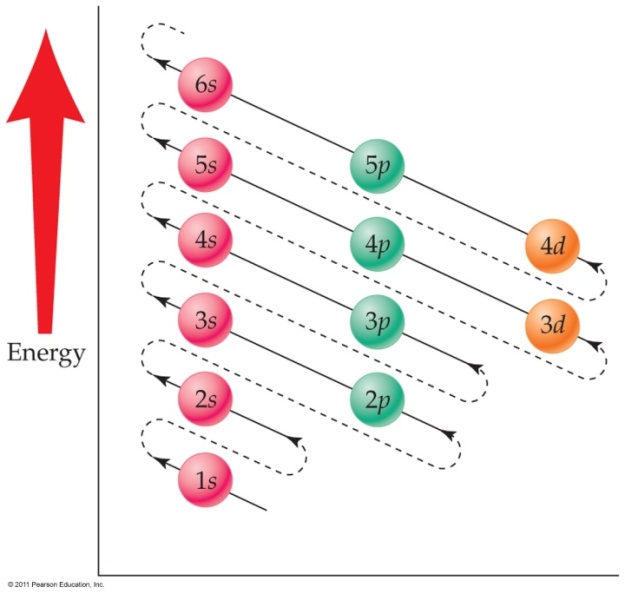 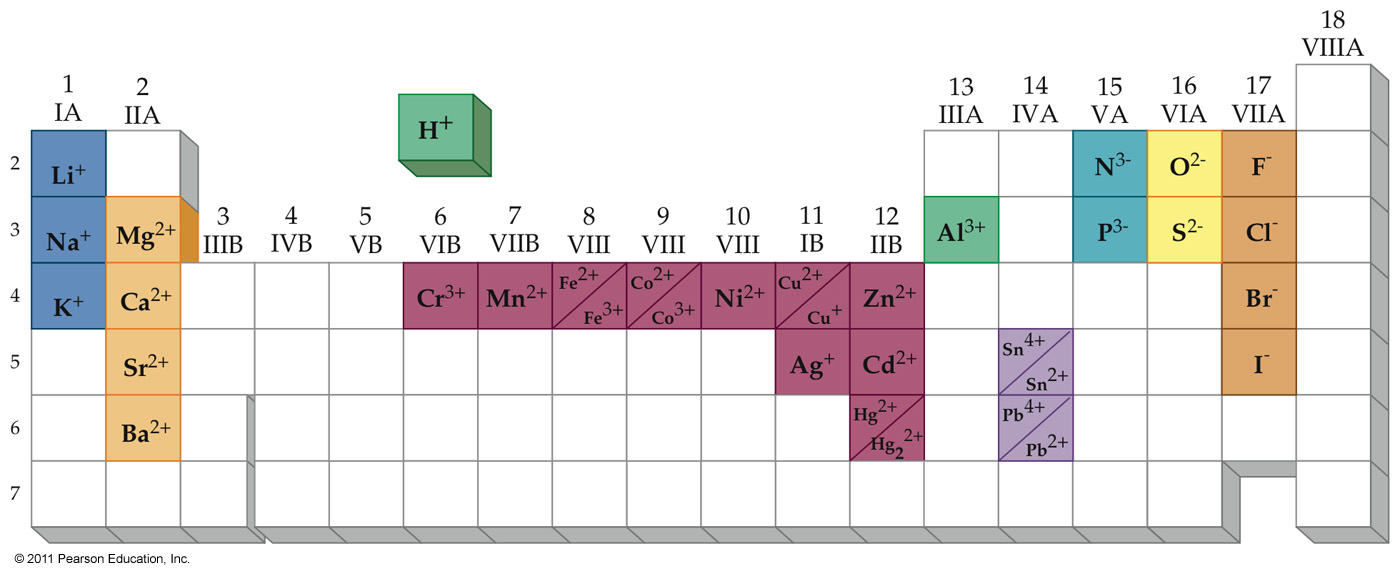 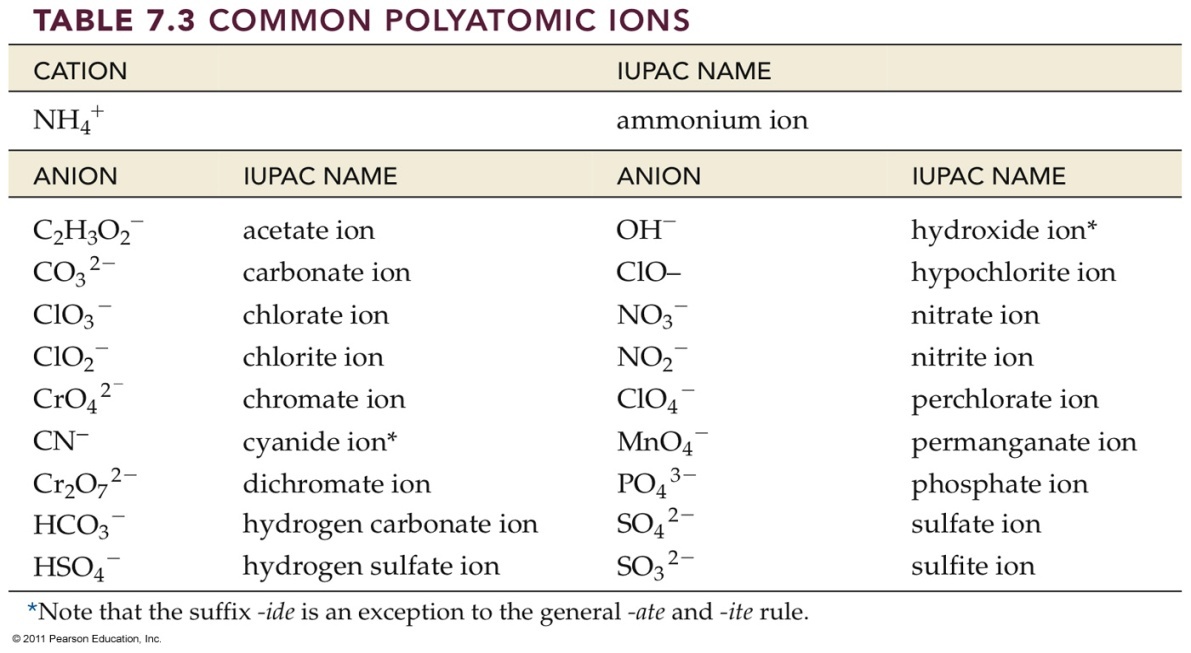 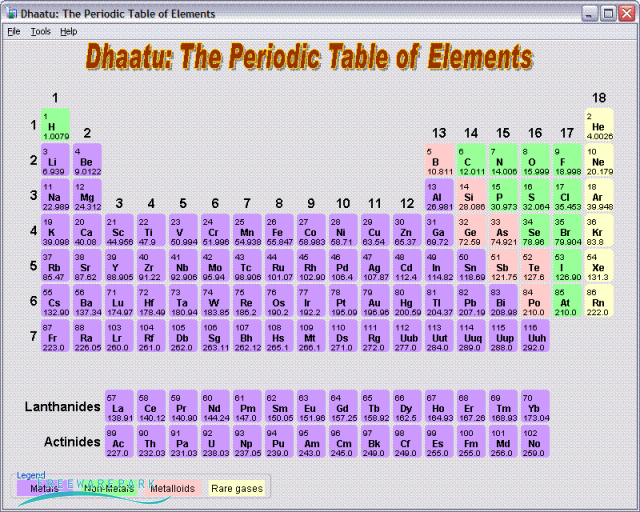 1)  Who is generally considered to be the founder of the atomic theory of matter? A)  Antoine Lavoisier B)  Robert Boyle C)  Aristotle D)  John Dalton E)  none of the above 16) Which of the following subatomic particles are found inside the nucleus?	A) proton and electronB) neutron and protonC) electron and neutronD) all of the aboveE) none of the above17) Using atomic notation, indicate the isotope having 26 p+, 32 n0, and 26 e-.	A) S	   B) S	 C) Fe	D) Fe	E) Fe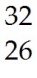 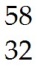 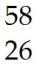 18) Which of the following scientists is credited with first arranging the elements into groups according to increasing atomic mass and repeating properties?	A) J. A. R. NewlandsB) Johann DöbereinerC) Dmitri MendeleevD) H. G. J. MoseleyE) none of the above19) Which of the following is a transition element?	A) AuB) CuC) AgD) all of the aboveE) none of the above20) Which of the following is a halogen?	A) FB) ClC) ID) all of the aboveE) none of the above21)  If a patient is injected with 375 milliliters of IV glucose, what is the volume in fluid ounces? (Given: 1 fluid ounce = 29.6 milliliters) A)  0.0789 fluid ounces B)  375 fluid ounces C)  29.6 fluid ounces D)  12.7 fluid ounces E)  11,100 fluid ounces 22)  Refer to a periodic table and predict which of the following is a liquid metal at 25 °C and one atmosphere pressure. A)  Cl B)  As C)  Xe D)  Br E)  Hg 23)  A glass cylinder contains four liquid layers: mercury (d = 13.6 g/mL), chloroform (d = 1.49 g/mL), water (d = 1.00 g/mL), and ether (d = 0.708 g/mL). If an ice cube (d = 0.92 g/mL) is dropped into the cylinder, where does it come to rest? A)  on top of the ether layer B)  on top of the water layer C)  on top of the chloroform layer D)  on top of the mercury layer E)  on the bottom of the cylinder 24)  What are the freezing point and boiling point of water on the Kelvin scale? A)  0 K and 273 K B)  100 K and 273 K C)  100 K and 373 K D)  0 K and 100 K E)  273 K and 373 K 25)  Which of the following is an example of a physical property? A)  melting point B)  crystalline form C)  color D)  physical state E)  all of the above 26)  Which of the following properties of ethyl alcohol is a chemical property? A)  ethyl alcohol in animals causes intoxication B)  ethyl alcohol and formic acid produce rum flavor C)  ethyl alcohol and sulfuric acid produce ethyl ether D)  ethyl alcohol and sodium metal release a gas E)  all of the above 27)  What happens to the kinetic energy of a molecule when a gas is heated? What happens to the kinetic energy of a molecule when a gas is heated? A)  Kinetic energy remains constant. B)  Kinetic energy decreases. C)  Kinetic energy increases. D)  depends on the gas E)  none of the above 28)Match the following: Match the following: A)     Rutherford                         1)   Discovered the electron             B)     Thomson                           2)   Founder of the Periodic TableC)     Mendeleev                         3)   Discovered the nucleus on an atomD)     Dalton                               4)   Atomic theory of matter30)Which of the following is a representation of a d orbital?Which of the following is a representation of a d orbital?A)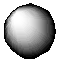 B)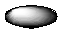 C)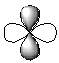 D)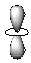 E)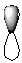 